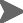 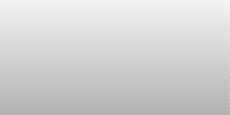 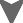 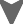 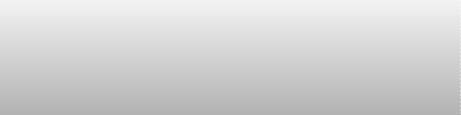 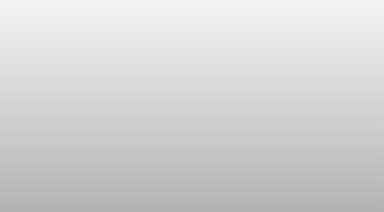 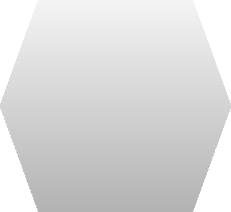 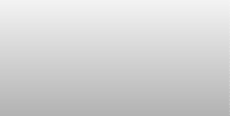 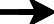 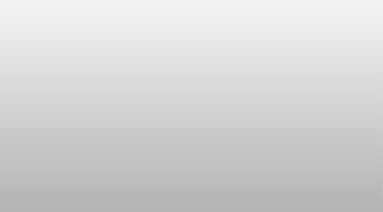 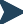 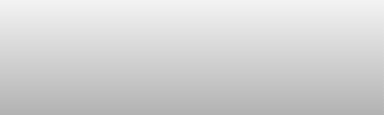 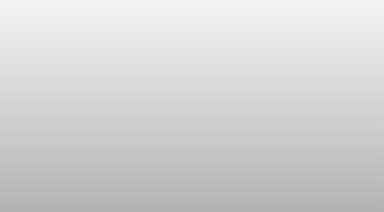 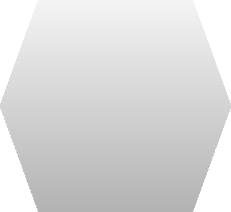 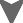 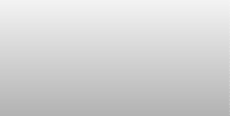 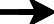 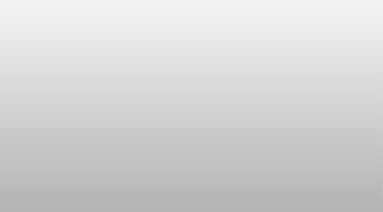 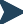 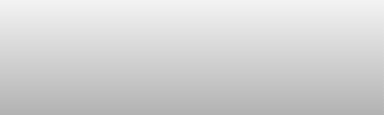 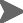 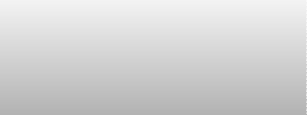 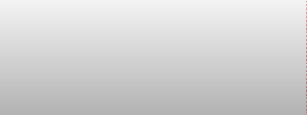 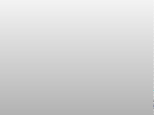 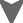 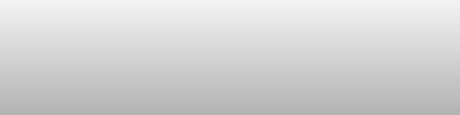 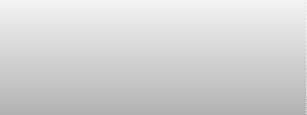 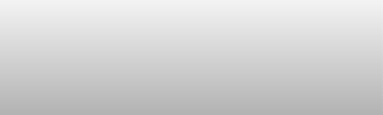 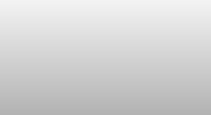 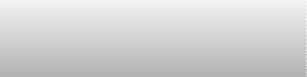 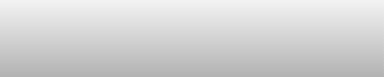 BİRİM/BÖLÜMLERDEKANLIK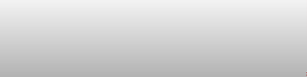 FAKÜLTE SEKRETERLİĞİ            SATIN ALMA BİRİMİ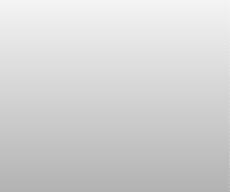 Dekanlık tarafından Satın Alma Birimine teslim edilen istem talep yazıları ve Teknik ŞartnameleriKullanılabilir ödeneğin belirlenmesi, yaklaşık maliyetin belirlenerek ihale onayının alınıp Fakülte Sekreterliği ve Dekanlığa arz edilmesi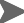 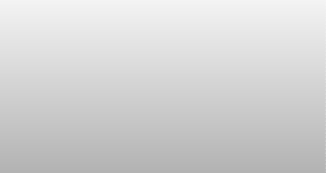 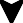 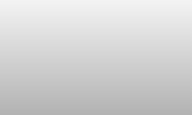 İhale onayının   verilmesi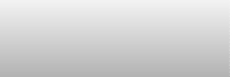 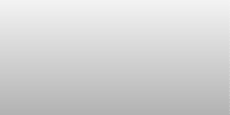 Yaklaşık maliyetin ödeneğinin incelenmesi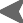 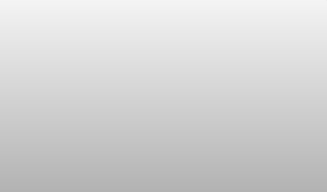 4734 Sayılı KİK Hükümlerince ihalenin başlaması ve gerekli evrakların düzenlenerek KİK ve BİK tarafından ilanın yayınlanması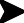 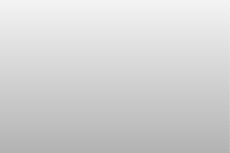 yayınlanmasından itibaren 3 gün içinde ihale komisyonunun kurulması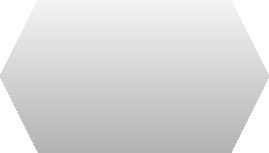 İhale kararının 3 işgünü içinde imzalanması veya gerekçeli kararın bildirilmesi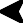 Teslim alınan ihale zarflarının tutanakla ihale komisyonuna teslim edilerek ihale saatinde ihalenin başlaması, komisyon tarafından zarfların açılması, tekliflerin ve zarfların uygunluğuna bakılıp tutanak altına alınarak 1.oturumun kapatılması.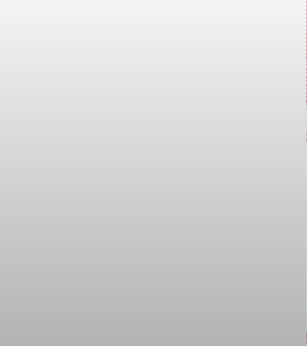 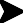 2.oturumda karara bağlanarak kesinleşen ihale kararının düzenlenmesiİhalenin iptali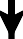 Sözleşmelerin imzalanması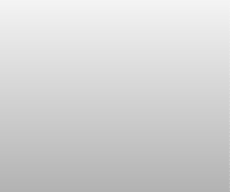 Kanuni itiraz sürelerinin beklenmesi ve firmalara sözleşmeye davet yazılarının yazılması, Dekanlığa arz edilmesiTahakkuk evrakının harcama yetkilisi tarafından imzalanmasıTahakkuk evrakının Fakülte Sekreteri tarafından imzalanmasıÖdeme emri ve ekli evrakların düzenlenmesiÖdeme evrakının Döner Sermaye Saymanlık Müdürlüğüne zimmetli olarak teslim ve ödeme zamanında ödeme planının hazırlanması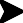 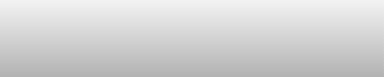 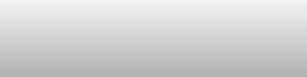 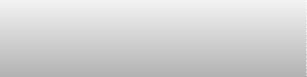 BİRİM/BÖLÜMLERDEKANLIKFAKÜLTE SEKRETERLİĞİSATIN ALMA BİRİMİ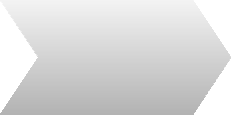 Birim/Bölümlerin Talep yazılarıUygun mu?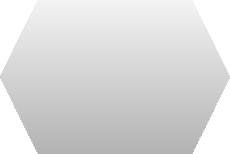 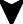 Satın Alma personeline havale edilmesiSatın alma ön izin, Onayın alınması ve teklife davet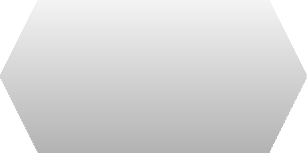 Firmalardan gelen tekliflerin değerlendirilmesi gerekli durumlarda rapor edilmesi   Piyasa araştırmasının yapılmasıTalep edilen malın depo teslimine kadar takibiPiyasa fiyat araştırma tutanağının düzenlenmesi ve firmaya sipariş verilmesi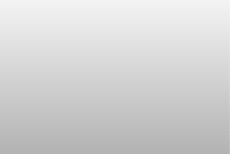 Muayene ve kabul işlemlerinin yapılması (TİF)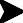 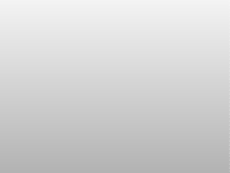 Tahakkuk evrakının Fakülte Sekreteri tarafından imzalanması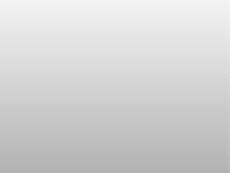 Ödeme emri ve eklievraklarınındüzenlenmesiTahakkuk evrakının harcama yetkilisi tarafından imzalanması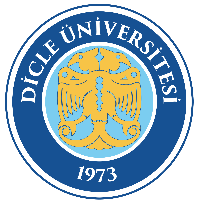 T.C.D.Ü. HUKUK FAKÜLTESİSATIN ALMA BİRİMİDMO ALIMLARI İŞ AKIŞ ŞEMASIDoküman Kodu:HUK-İA-67T.C.D.Ü. HUKUK FAKÜLTESİSATIN ALMA BİRİMİDMO ALIMLARI İŞ AKIŞ ŞEMASIYürürlük Tarihi: 06.10.2022T.C.D.Ü. HUKUK FAKÜLTESİSATIN ALMA BİRİMİDMO ALIMLARI İŞ AKIŞ ŞEMASIRevizyon Tarihi/No:00T.C.D.Ü.  HUKUK FAKÜLTESİSATIN ALMA BİRİMİİHALE İŞLEMLERİ İŞ AKIŞ ŞEMASIDoküman Kodu:  T.C.D.Ü.  HUKUK FAKÜLTESİSATIN ALMA BİRİMİİHALE İŞLEMLERİ İŞ AKIŞ ŞEMASIYürürlük Tarihi: T.C.D.Ü.  HUKUK FAKÜLTESİSATIN ALMA BİRİMİİHALE İŞLEMLERİ İŞ AKIŞ ŞEMASIRevizyon Tarihi/No: T.C.D.Ü.  HUKUK FAKÜLTESİSATIN ALMA BİRİMİSATIN ALMA İŞLEMLERİNİN İŞ AKIŞ ŞEMASIDoküman Kodu: T.C.D.Ü.  HUKUK FAKÜLTESİSATIN ALMA BİRİMİSATIN ALMA İŞLEMLERİNİN İŞ AKIŞ ŞEMASIYürürlük Tarihi: T.C.D.Ü.  HUKUK FAKÜLTESİSATIN ALMA BİRİMİSATIN ALMA İŞLEMLERİNİN İŞ AKIŞ ŞEMASIRevizyon Tarihi/No: --/00